ЗАДАНИЕ ДЛЯ УЧАЩИХСЯ 1 КЛАСС 8-ЛЕТНЯЯ ДПОПП. АЭРОПОРТПРЕДМЕТ – ОСНОВЫ ИЗОБРАЗИТЕЛЬНОЙ ГРАМОТЫ И РИСОВАНИЯТема №1: Техника «пуантилизм» - техника рисования точками.Задание: Рисунок «Сказочный дворец» или «Кактус» - используем ватные палочкиПримеры: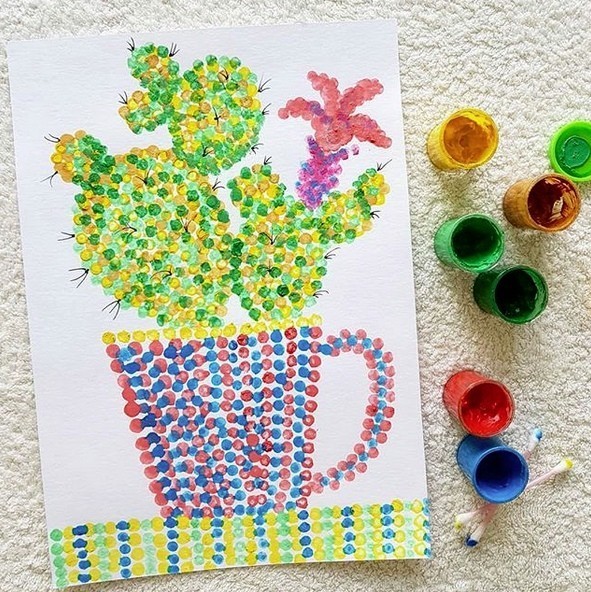 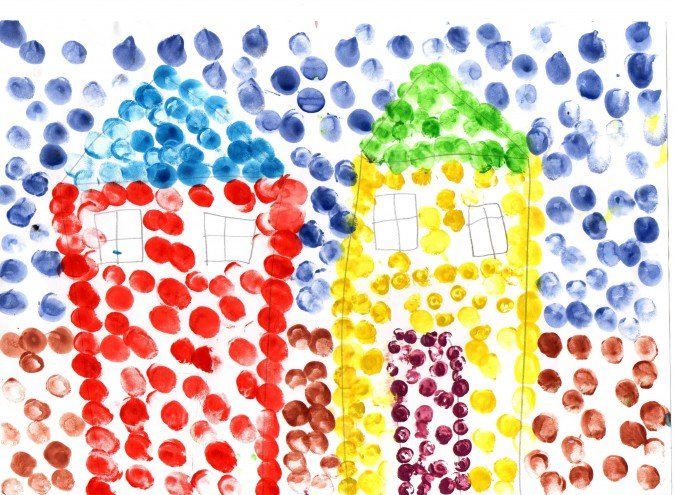 Тема № 2: Техника «сухая кисть» - рисунок методом тычка жесткой кистью.Задание: Рисунок «Летний луг» или «Птичье гнездо» - используем кисть «Щетина».  Примеры: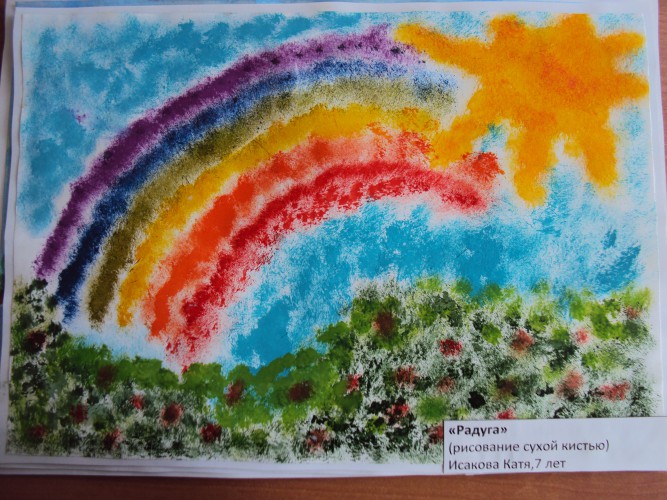 Тема №3: Упражнения гелиевой ручкойЗадание: Используем технику «точка», «штрих» в квадратиках или кружках (яблочко).Примеры: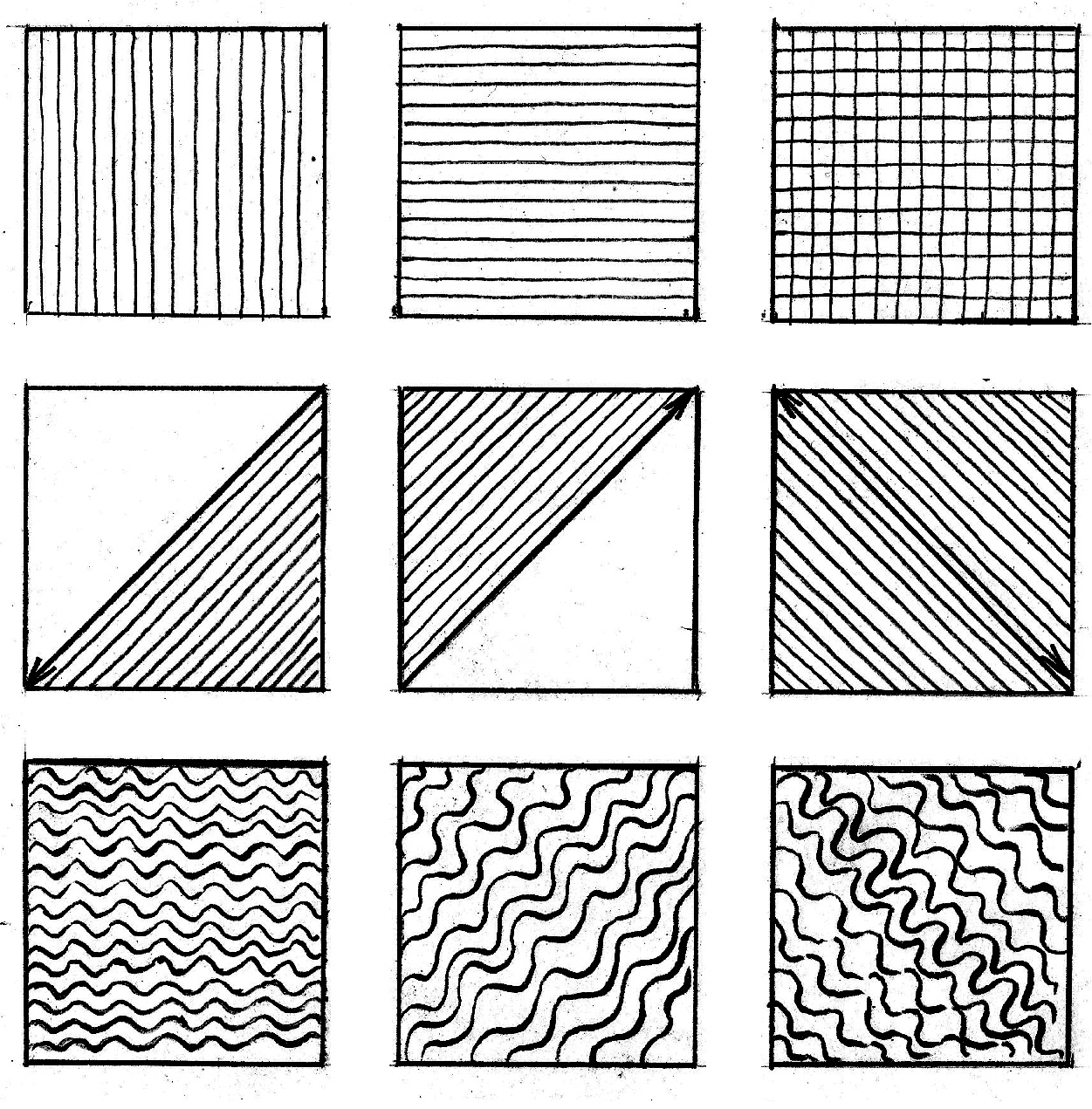 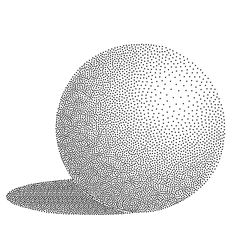 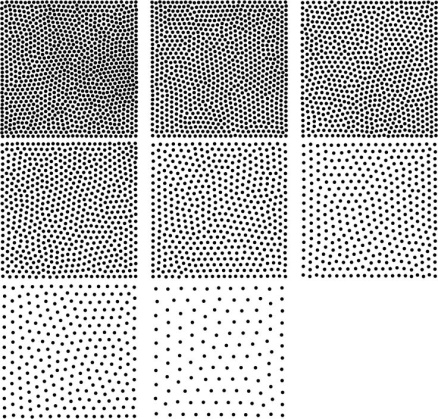 Тема № 4: Изображение графического пейзажа.Задание: «Пенёк с грибами» или «Морские камушки и ракушки» (используем гелиевую ручку – в технике «точка», «штрих», как в упражнении).Примеры: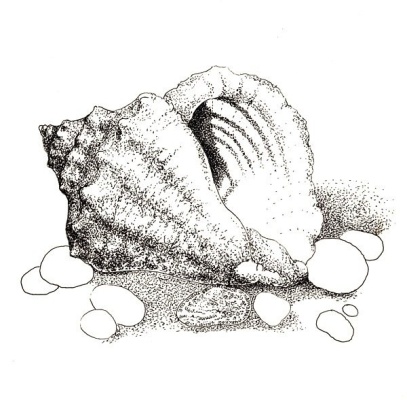 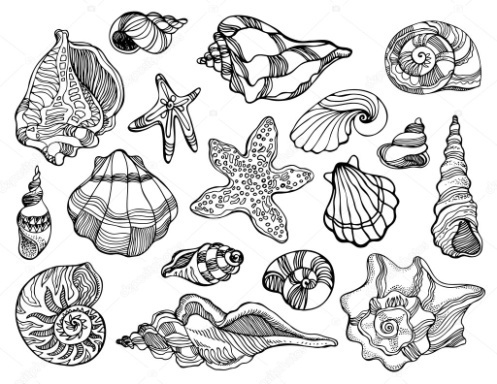 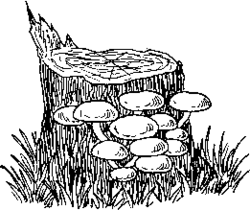 ПРЕДМЕТ – ЦВЕТОВЕДЕНИЕТема № 1: Тональная насыщенностьЗадание: рисунок «Закат» или «Салют»Пример: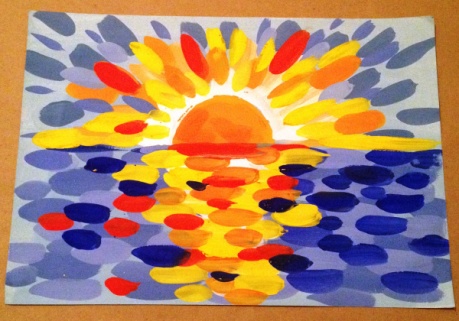 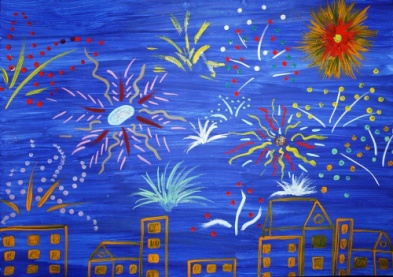 Тема № 2: Использование цвета для создания настроения в картине.Задание:  рисунок «Пасмурный день» или «Солнечный день»Пример: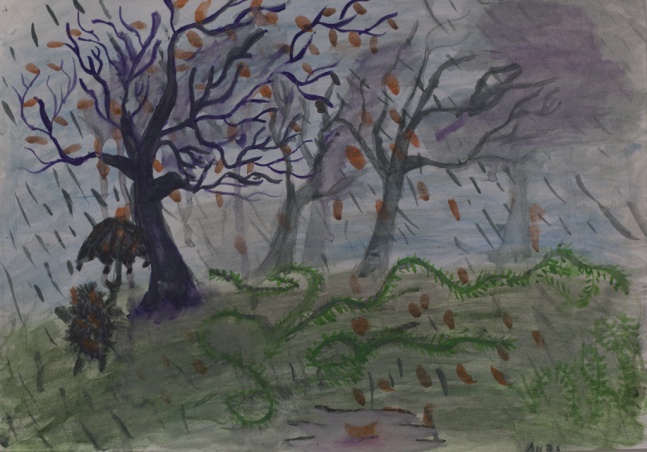 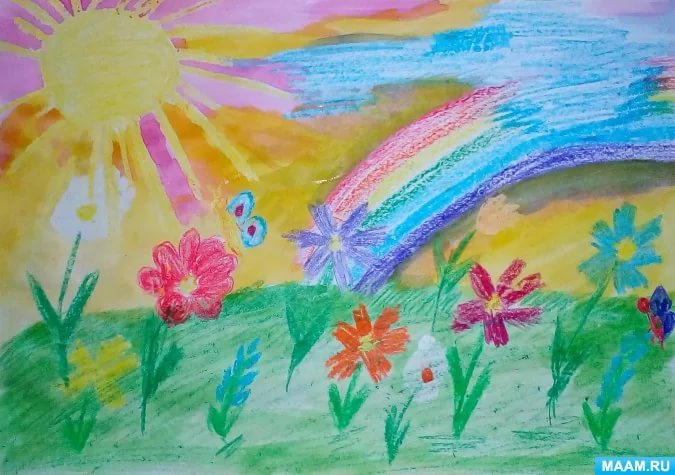 Тема № 3: Повторение теплые и холодные цвета.Задание:  упражнения холодные и теплые цвета «Дерево»Пример: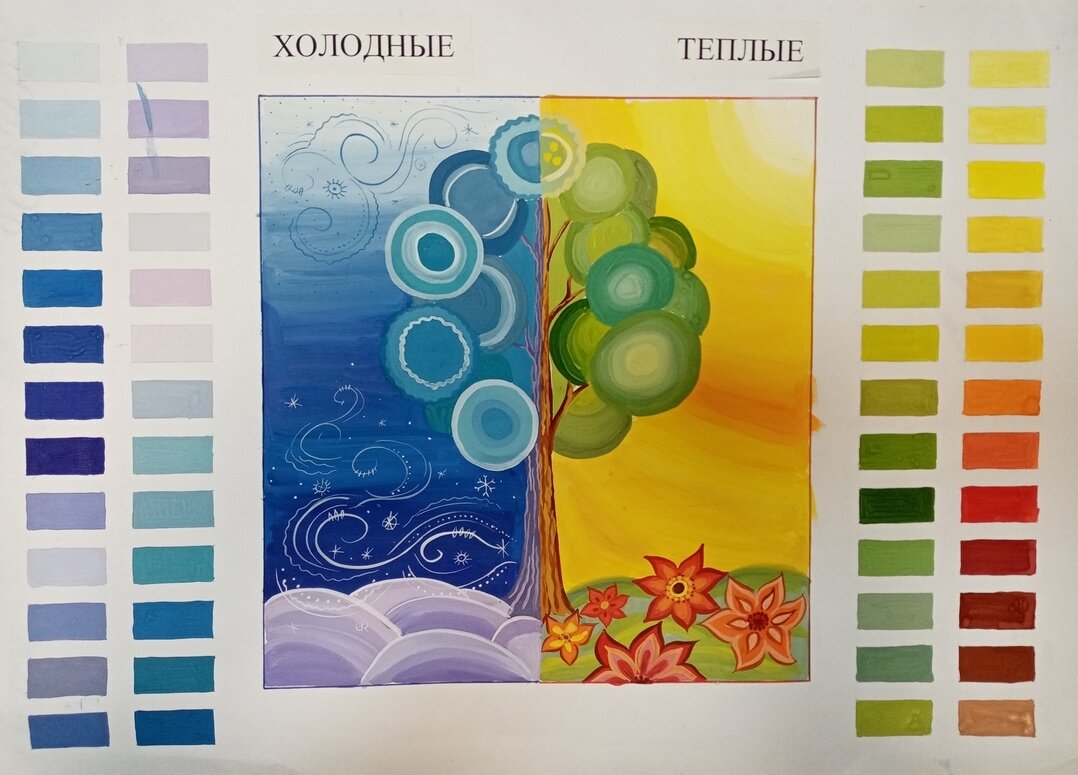 ПРЕДМЕТ – ЛЕПКАТема № 1: Знакомство с фактуройЗадание: «Букет цветов» или «Цирк» - используем технику точка и веревочка.Пример: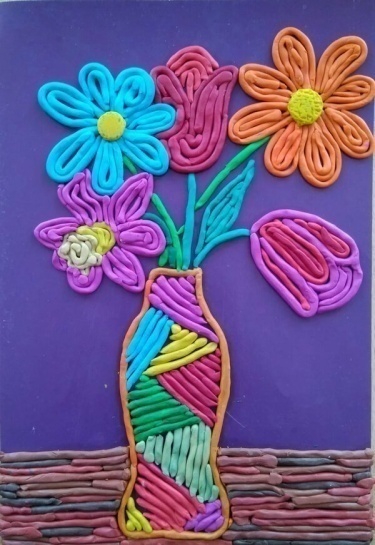 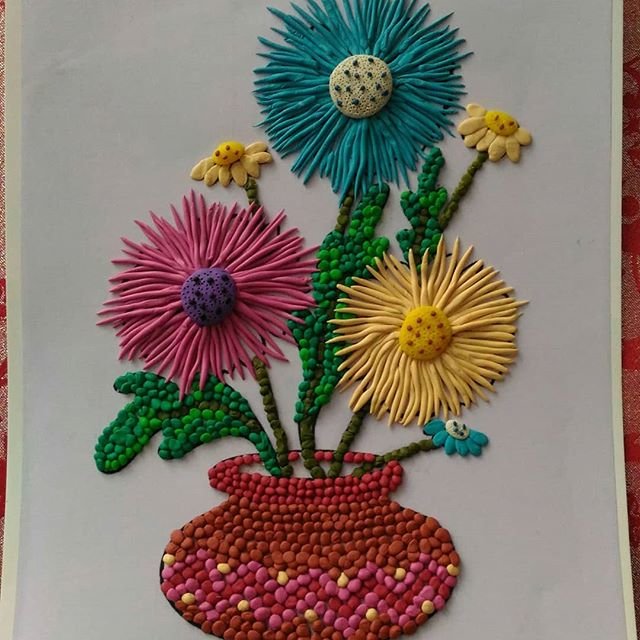 Тема № 2: Соединение пластилина и природных материалов.Задание: «Космос» - используем все техники лепки и природных материалов – семечки, пшена, риса и другое.Пример: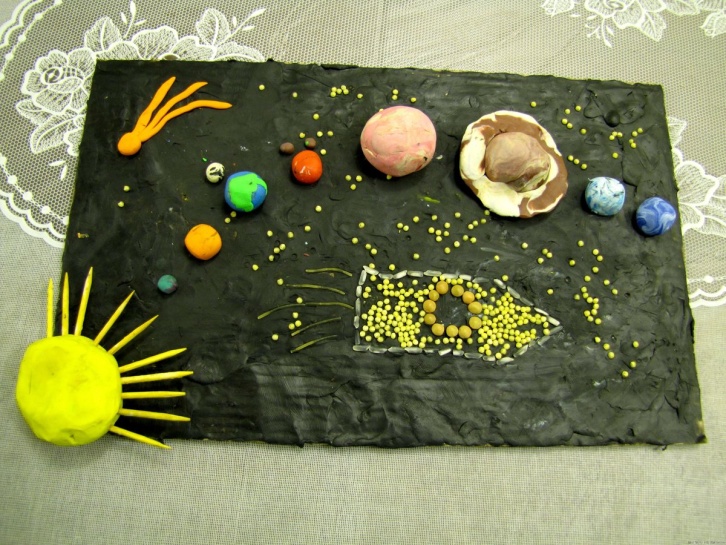 Тема № 3: Использование  природных фактур и техник.Задание: «Домашнее животное» - используем все техники лепки и природных материалов – рис и другое (на выбор учащихся).Пример: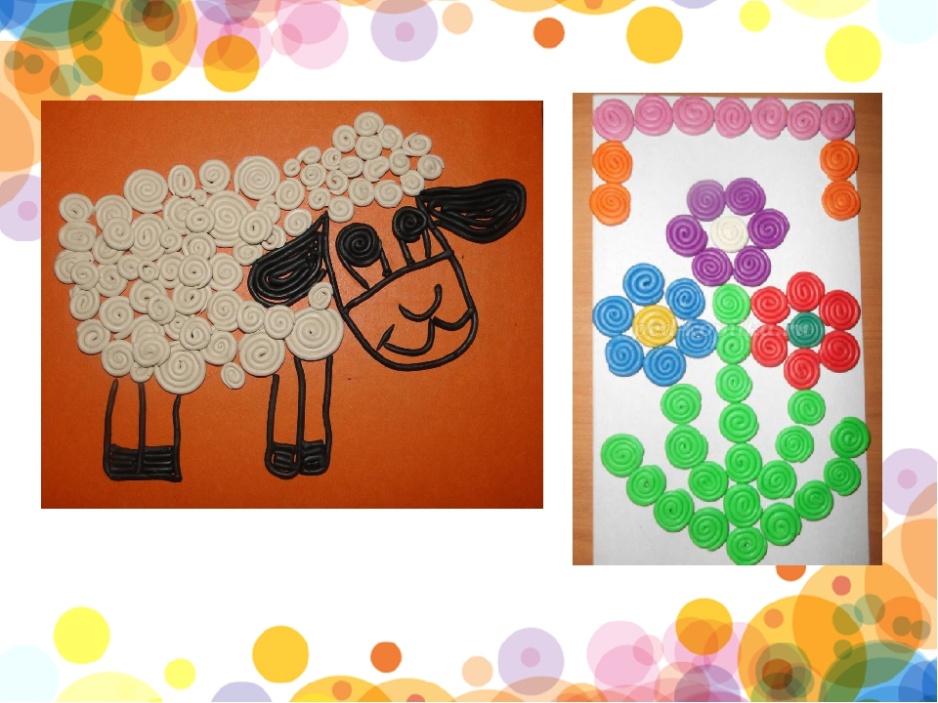 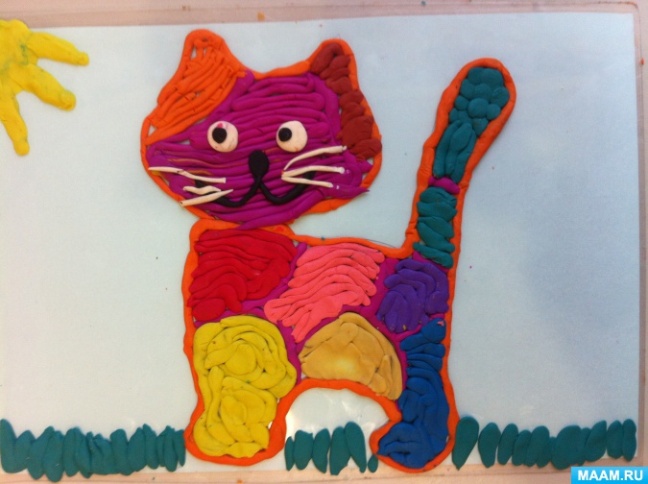 ПРЕДМЕТ – ПРИКЛАДНОЕ ТВОРЧЕСТВОТема № 1: Композиция из нитокЗадание: «Морская прогулка» - используем пряжу любых цветов и толщины.Пример: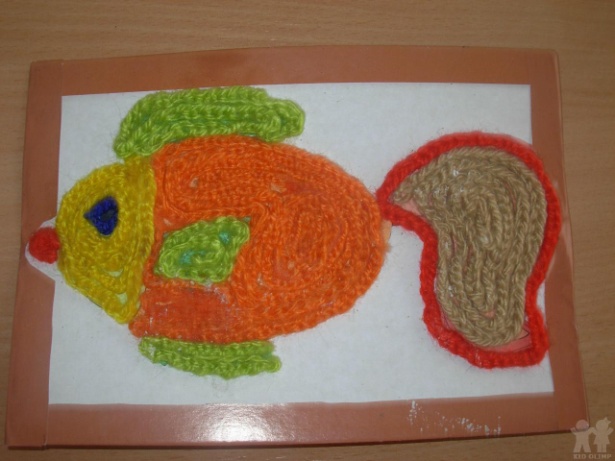 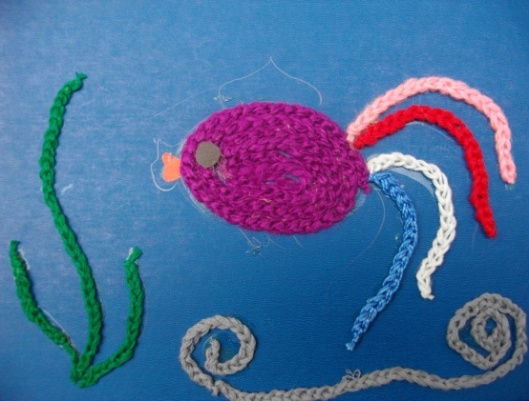 Тема № 2: Аппликация из рванных кусочков бумаги.Задание: «Лето» - рвём или нарезаем  бумагу цветную на кусочки разных размеров и приклеиваем на готовый рисунок.Пример: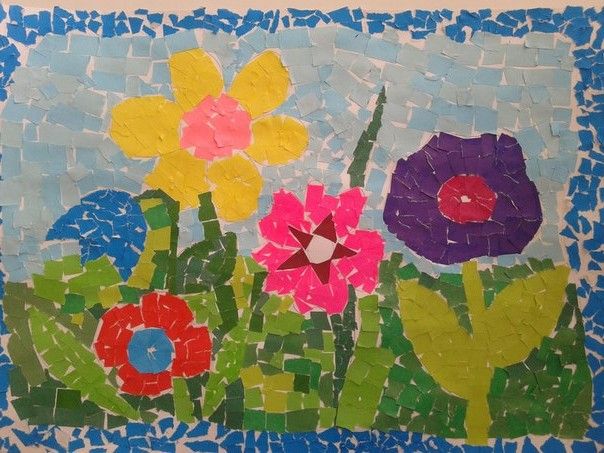 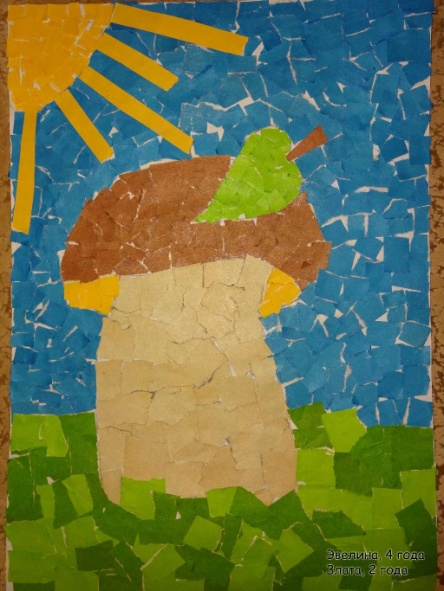 ПРЕДМЕТ – БЕСЕДЫ ОБ ИСКУССТВЕТема № 1: Хохломская роспись.Задание: Рисуем узоры – сделать упражнения по примеруПример: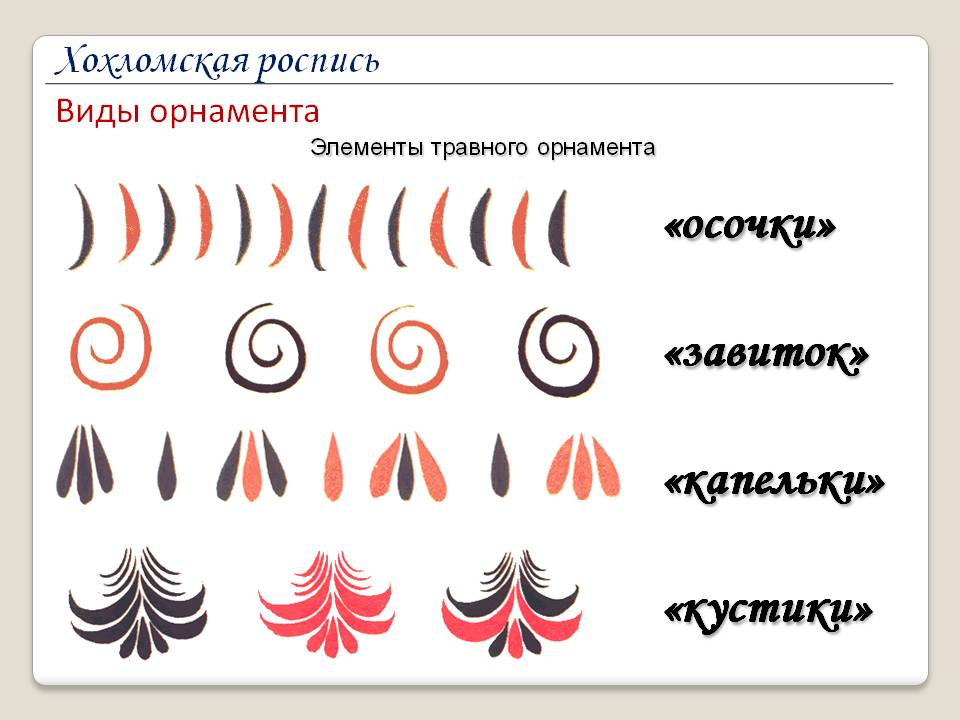 Тема № 2: Гжель.Задание:  Узоры гжели – сделать упражнения по примеруПример: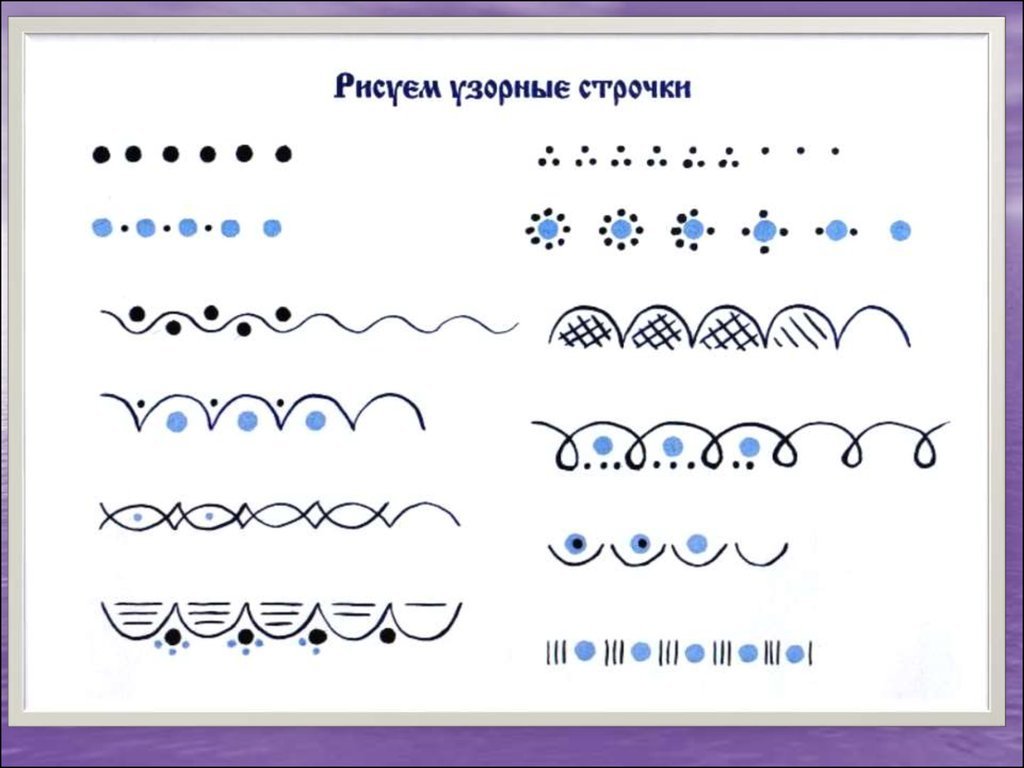 